ЗавданняІІІ етапу Всеукраїнської учнівської олімпіади з економіки2018-2019 навчальний рік9 класТЕСТИ Виберіть єдину правильну відповідь.Рівень І (1 бал за кожну правильну відповідь).1. При виробництві додаткової тони пшениці було недовироблено 10 тон буряків. Який з наведених прикладів виробничих можливостей цьому відповідає?2. Кількісне рівняння грошового обігу НЕ містить:А) Показника грошової маси.				            Б) Показника швидкості обігу грошей.В) Номінальної процентної ставки.			            Г) Показника обсягу реального національного продукту. 3. Основна економічна суперечність – це невідповідністьА) Інтересів держави інтересам фірм та домогосподарств.Б) Зростанням потреб щодо виробничих можливостей.В) Обсягів виробництва виробничим потужностям.Г) Збільшення кількості населення щодо обмежених земель.4. До який видів благ відносяться послуги музеїв?А) Індивідуальних.                Б) Інвестиційних.               В) Неекономічних.           Г) Квазісуспільних.5. Об’єктом інтелектуальної власності НЕ єА) Ком’ютерна програма.      Б) Акції підприємства.	В) Торгівельна марка.      Г) Літературний твір.6. До функцій домогосподарства НЕ належитьА) Заощадження.                                                 		Б) Поточне споживання.В) Постачання економічних ресурсів.              		Г) Постачання благ на ринок товарів і послуг.7. Цінова еластичність пропозиції зростає уА) Довгостроковому періоді.				Б) Короткостроковому періоді.                          В) При зростанні цінової еластичності попиту.Г) При зниженні цінової еластичності попиту. 8. Відмінною рисою ринкової економіки є:А) Високі імпортні тарифи.					Б) Жорстке обмеження заробітної плати.	В) Обмежене втручання держави в економіку.		Г) Тотальне домінування державної власності.9. Жителі деякої країни полюбляють споживати блюда з картоплі та компот із сухофруктів у чіткій та незмінній пропорції. Цьогоріч через несприятливі погодні умови очікується зниження урожайності картоплі. Яке з наведених тверджень правильне?А) Знизиться ціна на компот, зросте обсяг споживання компоту.Б) Знизиться ціна на компот, знизиться обсяг споживання компоту.				В) Зросте ціна на компот, знизиться обсяг споживання компоту.	Г) Зросте ціна на компот, зросте обсяг споживання компоту.	10. В країні А рівноважна ціна однієї тони пшениці становить 200 франків, а в країні В – 150 крон. Країни планують налагодити торгівлю пшеницею. Що можна стверджувати про напрям експорту та імпорту пшениці?А) Країна А буде експортером, а країна В імпортером пшениці.Б) Країна В буде експортером, а країна А імпортером пшениці.В) Країни торгувати не будуть.				Г) Інформації недостатньо.11. Монополістична конкуренція характеризується тим, що:А) Фірми не можуть вільно входити в ринок і виходити з нього.Б) На ринку діє невелика кількість великих фірм.В) Фірми, що діють на ринку, не мають достатньої інформації щодо ринкових умов.Г) Фірми, що діють на ринку, випускають диференційовану продукцію.12. Крива виробничих можливостей може мати вигляд прямої лінії, якщо:А) Ціни на ресурси співвідносяться в пропорції 1 до 2.Б) Ціни на товари співвідносяться в пропорції 1 до 2.В) При виробництві товарів ресурси використовуються в постійній пропорції 1 до 2.Г) Корисності товарів співвідносяться в пропорції 1 до 2.Якщо при виробництві або споживанні блага має місце негативний зовнішній ефект, то це є підставою для висновку про те, що:А) Благо продається на ринку, що є недосконало конкурентним.Б) Фірми для виробництва блага використовують енергоощадні технології.В) Благо продається за заниженими цінами.Г) Благо продається за завищеними цінами.Товар можна віднести до товарів розкоші, якщо:А) Еластичність попиту за доходом дорівнює 3.Б) Цінова еластичність попиту дорівнює (- 2,5).В) Перехресна еластичність попиту за ціною першого товару дорівнює 5.Г) Еластичність попиту за доходом дорівнює (- 2,5).15. Внаслідок встановлення податку для споживачів у відсотках від ціни товару, графік функції попиту зміститься в такий спосіб: 16. Зміщення графіка пропозиції на товар А пояснюється:А) Зменшенням попиту на товар А.				Б) Зниженням ціни товару А.В) Підвищенням ціни товару А.					Г) Зміною цін на ресурси, необхідні для виробництва товару А.17. Ефект доходу має місце, якщо:А) Доходи людей зменшуються і їх попит на певний продукт знижується.Б) Доходи людей зростають і їх попит на певний продукт теж зростає.В) Зниження цін товарів призводить до того, що споживач може купувати більше певного блага, не зменшуючи попит на інші.Г) Обсяг покупок деяких товарів скорочується зі зростанням доходів населення.18. Розміщення приватних благ у сучасній економіці здійснюється переважно за допомогою:А) Переговорів.	Б) Ринку.			В) Виборів.		Г) Спільного використання.19. Поясніть з економічної точки зору, до яких пір буде відбуватись хижацька вирубка лісів?А) До їх повного знищення.					Б) До створення штучних замінників деревини.В) До тих пір, поки приріст прибутку перевищує приріст витрат.Г) До прийняття законів, які заборонять вирубку лісів.20. Поясніть, що означає для будь яка точка на кривій байдужості:А) Співвідношення цін за якими споживач готовий придбати два товари.Б) Комбінації товарів, які споживач має змогу придбати за даними цінами та даним бюджетом.В) Комбінації товарів,які при носять споживачеві однакову граничну корисність.Г) Комбінації товарів, які приносять споживачеві однакову загальну корисність.Рівень ІІ (2 бали за кожну правильну відповідь).21. У першому цеху можна виготовити за день 20 столів або 30 стільців , а в другому – 15 столів або 20 стільців за умови повного та ефективного використання ресурсів. Несподівано кілька робітників першого цеху виїхали на роботу за кордон, внаслідок чого потенційний випуск обох товарів в першому цеху знизився на 20%.  Скільки столів і стільців буде виготовлено за день за умови повної спеціалізації?А) 16 столів і 20 стільців.   Б) 12 столів і 30 стільців.   В) 15 столів і 24 стільці.   Г) 20 столів і 20 стільців. 22. Попит на деякий товар задається функцією Qd = 45 – 2P,  а пропозиція - функцією Qs = 0,5P - 5. Уряд встановив квоту на виробництво товару в обсязі 60% від попередньої рівноважної кількості. Як зміниться виторг продавців?А) Знизиться на 30 г.о.	Б) Знизиться на 37 г.о.	В) Знизиться на 60%.	Г) Не зміниться.	23) На графіку показані криві попиту на продукцію монополії, монополістичної та досконалої конкуренції. Конкретизуйте, яким структурам вони відповідають.А) D1- монополія, D2 – монополістична конкуренція, D3 – досконала конкуренція.Б) D1- досконала конкуренція, D2 – монополістична конкуренція, D3 – монополія.В) D1- монополістична конкуренція, D2 – досконала конкуренція, D3 – монополія.Г) D1- монополія, D2 – досконала конкуренція, D3 – монополістична конкуренція. 24) Цінова еластичність попиту, що виражається лінійною функцією, в точці рівноваги Р0=12, Q0=8 дорівнює (-0,75). Якщо ціна зросте на 4, то виторг зросте на:А) 4.				Б) 8.				В) 12. 				Г) Не зміниться.25. Швидкість обігу грошей залишилась незмінною. Як змінилась грошова маса, якщо рівень цін зріс на 20%, а обсяг випуску знизився на 20%?А) Не змінилась.		Б) Зросла на 20%.		В) Знизилась на 20%.	Г) Знизилась на 4%.26.  Пропозиція товару задана функцією Qs = 6P - 30 . Уряд встановив 20% податок на додану вартість. Функція пропозиції після введення податку буде мати вид: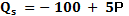 А) Qs = 7,2P – 30.		Б) Qs = 5P – 30.		В) Qs = 6P – 24.		Г) Qs = 5P - 24.27. Дохід споживача, який він витрачає на придбання товарів X та Y, які є досконалими замінниками, становить 600 грн. Якою із перелічених функцій може виражатись загальна корисність цих товарів?А) U = X∙Y.			Б) U = 5X+2Y.		В) U = 5X-2Y.		Г) U = 600∙X∙Y.28. Визначте, як змінився курс гривні за інших рівних умов, якщо німецький телевізор  вартістю 400 євро подорожчав в Україні за деякий період з 9600 грн. до 12000 грн.А) Знизився на 20%.		Б) Зріс на 20%.		В) Знизився на 25%.		Г) Зріс на 25%.Вартість продукції, виготовленої фірмою, зросла на 20%, трудомісткість знизилася на 4% за скорочення чисельності працівників на 10%. На скільки відсотків зросла ціна товару на кінець року?А) 30 %.			Б) 28 %. 			В) 24 %.			Г) 22 %. 30. Впродовж року рента за користування ділянкою землі площею 1 га не змінилася. За це період ставка відсотка знизилась з 20% до 16%. Як за інших рівних умов змінилась ціна землі?А) Знизилась на 4%.		Б) Зросла на 4%.		В) Зросла на 25%.		Г) Знизилась на 20%.Творчі завданняЗавдання 1 (10 балів)Поясніть вислів «Економічне зростання – це гонка між виснаженням та винахідництвом». Наведіть два приклади, що доводять вашу думку. Обгрунтуйте її з позиції обмеженості ресурсів та проілюструйте з допомогою кривої виробничих можливостей.Завдання 2 (10 балів)«Завдання банку полягає в надійному забезпеченні клієнтів сумами, які вони внесли на свій рахунок, за першою вимогою, тому банк повинен тримати в резерві 80-90% суми депозитів».«Завдання банку полягає в здійснені швидкого обороту коштів, тому банк повинен тримати в резерві близько 2-3% суми депозитів»Підтвердіть або спростуйте дані твердження.ЗадачіЗадача № 1 (5 балів)Туристична фірма, що займається реалізацією туристичних путівок на лижні курорти Карпат, встановила націнку  в розмірі 20% від собівартості путівки. На яку максимальну знижку може розраховувати постійний клієнт цієї фірми, якщо вона прагне заробити на продажу путівки не менше 8% від її собівартості?Задача № 2 (15 балів)Оксана заощадила 200 грн. і вирішила придбати свої улюблені фрукти: яблука та мандарини. Вивчаючи економіку, вона дізналася, що для оптимального вибору необхідно мати інформацію щодо доходу, цін товарів та функцій граничної корисності благ. Оксана з'ясувала, що кілограм яблук коштує 8 грн. а кілограм мандаринів – 20 грн. При цьому функція граничної корисності яблук для Оксани має вигляд: MU(Я) = 50 – 4Я, а функція граничної корисності мандаринів: MU(М) = 15 – 10М, де Я і М – кількість кілограмів яблук і мандаринів відповідно.Допоможіть Оксані зробити раціональний споживчий вибір за умови, що кількість кілограмів яблук та мандаринів може бути подільною.Задача № 3 (20 балів)Попит на деякий товар створюють дві групи споживачів. Попит першої групи задається функцією Qd = 20 – 2P.	Про попит другої групи відомо, що за ціною, яка не перевищує 8 грошових одиниць, споживачі готові придбати 20 одиниць товару. Функція пропозиції має вигляд Qs = 2,5P + 2.1) Знайдіть рівноважну ціну та рівноважний обсяг продажу товару на ринку.2) Опишіть ситуацію, що склалася на ринку даного товару.3) Держава вирішила надати субсидію виробникам у фіксованому розмірі за кожну одиницю товару з метою повного задоволення потреб у товарі другої групи споживачів. Знайдіть розмір субсидії.4) Як зміниться цінова еластичність пропозиції внаслідок запровадження субсидії?5) Ситуацію проілюструйте графічно.	Завдання ІІІ етапу Всеукраїнської учнівської олімпіади з економіки 2018-2019 навчальний рік10 класТЕСТИ. Виберіть єдину правильну відповідьРівень І (1 бал за кожну правильну відповідь)1. Теза про «невидиму руку ринку» відноситься до:А) Монетаризму 		Б) Класичного напрямку.	  В) Кенйсіанства.             Г) Маржиналізму.2. Яке твердження правильне:А) Економічний прибуток мінус бухгалтерський прибуток дорівнює явним витратам.Б) Бухгалтерські витрати плюс економічні витрати дорівнює загальному виторгові.В) Бухгалтерський прибуток мінус неявні витрати дорівнює економічному прибутку.Г) Економічний прибуток плюс бухгалтерський прибуток дорівнює неявним витратам.3. Основна економічна суперечність – це невідповідністьА) Інтересів держави інтересам фірм та домогосподарств.Б) Зростанням потреб щодо виробничих можливостей.В) Обсягів виробництва виробничим потужностям.Г) Збільшення кількості населення щодо обмежених земель.4. До який видів благ відносяться послуги музеїв?А) Індивідуальних.                Б) Інвестиційних.               В) Неекономічних.           Г) Квазісуспільних.5. Об’єктом інтелектуальної власності НЕ єА) Ком’ютерна програма.      Б) Акції підприємства.	В) Торгівельна марка.      Г) Літературний твір.6. До функцій домогосподарства НЕ належитьА) Заощадження.                                                 		Б) Поточне споживання.В) Постачання економічних ресурсів.              		Г) Постачання благ на ринок товарів і послуг.7. Цінова еластичність пропозиції зростає уА) Довгостроковому періоді.				Б) Короткостроковому періоді.                          В) При зростанні цінової еластичності попиту.		Г) При зниженні цінової еластичності попиту. 8. Відмінною рисою ринкової економіки є:А) Високі імпортні тарифи.					Б) Жорстке обмеження заробітної плати.	В) Обмежене втручання держави в економіку.		Г) Тотальне домінування державної власності.9. Жителі деякої країни полюбляють споживати блюда з картоплі та компот із сухофруктів у чіткій та незмінній пропорції. Цьогоріч через несприятливі погодні умови очікується зниження урожайності картоплі. Яке з наведених тверджень правильне?А) Знизиться ціна на компот, зросте обсяг споживання компоту.Б) Знизиться ціна на компот, знизиться обсяг споживання компоту.				В) Зросте ціна на компот, знизиться обсяг споживання компоту.	Г) Зросте ціна на компот, зросте обсяг споживання компоту.	10. В країні А рівноважна ціна однієї тони пшениці становить 200 франків, а в країні В – 150 крон. Країни планують налагодити торгівлю пшеницею. Що можна стверджувати про напрям експорту та імпорту пшениці?А) Країна А буде експортером, а країна В імпортером пшениці.Б) Країна В буде експортером, а країна А імпортером пшениці.В) Країни торгувати не будуть.				Г) Інформації недостатньо.11. Монополістична конкуренція характеризується тим, що:А) Фірми не можуть вільно входити в ринок і виходити з нього.Б) На ринку діє невелика кількість великих фірм.В) Фірми, що діють на ринку, не мають достатньої інформації щодо ринкових умов.Г) фірми, що діють на ринку, випускають диференційовану продукцію. 12. Якщо граничні витрати фірми перевищують середні загальні за оптимального обсягу випуску продукції, то вона:А) Отримує прибуток.					Б) Функціонує за умови мінімальних збитків.В) Тимчасово припиняє виробництво.			Г) Виходить з галузі.13. Рівень монопольної влади фірми залежить від:А) Інформованості покупців.				Б) Бар’єрів для входження в галузь.В) Рівня довгострокових середніх витрат.		Г) Цінової еластичності попиту на товар. 14. Граничні витрати ресурсу – це:А) Додаткові витрати на виробництво додаткової одиниці продукції.Б) Додаткові витрати на кожну додаткову одиницю змінного ресурсу.В) Витрати на усі залучені ресурси.Г) Витрати на одиницю залучених ресурсів.Якщо при виробництві або споживанні блага має місце негативний зовнішній ефект, то це є підставою для висновку про те, що:А) Благо продається на ринку, що є недосконало конкурентним.Б) Фірми для виробництва блага використовують енергоощадні технології.В) Благо продається за заниженими цінами.Г) Благо продається за завищеними цінами.Товар можна віднести до товарів розкоші, якщо:А) Еластичність попиту за доходом дорівнює 3.Б) Цінова еластичність попиту дорівнює (- 2,5).В) Перехресна еластичність попиту за ціною першого товару дорівнює 3.Г) Еластичність попиту за доходом дорівнює (- 2,5).17. Теперішня вартість майбутнього доходу тим вища, чим:А) Нижча ставка відсотка.					Б) Вища ставка відсотка.В) Від ставки відсотка не залежить. 			Г) Правильна відповідь відсутня.18. Усі криві попиту з постійною ціновою еластичністю:А) Перетинаються з віссю Q під кутом 45°.		Б) Мають вигляд гіперболи.В) Мають вигляд параболи.				Г) Є лінійними функціями.19. Поясніть з економічної точки зору, до яких пір буде відбуватись хижацька вирубка лісів?А) До їх повного знищення.					Б) До створення штучних замінників деревини.В) До тих пір, поки приріст прибутку перевищує приріст витрат.Г) До прийняття законів, які заборонять вирубку лісів.20. Граничний дохід фірми, попит на продукцію якої є спадна лінійна функція, у випадку зростання обсягу реалізації:А) Зростає.				Б) Знижується.			В) Не змінюється.Г) Може як зростати, так і знижуватися.Рівень ІІ (2 бали за кожну правильну відповідь).21. У першому цеху можна виготовити за день 20 столів або 30 стільців , а в другому – 15 столів або 20 стільців за умови повного та ефективного використання ресурсів. Несподівано кілька робітників першого цеху виїхали на роботу за кордон, внаслідок чого потенційний випуск обох товарів в першому цеху знизився на 20%.  Скільки столів і стільців буде виготовлено за день за умови повної спеціалізації?А) 16 столів і 20 стільців.   Б) 12 столів і 30 стільців.   В) 15 столів і 24 стільці.   Г) 20 столів і 20 стільців. 22. Попит на деякий товар задається функцією Qd = 45 – 2P,  а пропозиція - функцією Qs = 0,5P - 5. Уряд встановив квоту на виробництво товару в обсязі 60% від попередньої рівноважної кількості. Як зміниться виторг продавців?А) Знизиться на 30 г.о.	Б) Знизиться на 37 г.о.	В) Знизиться на 60%.	Г) Не зміниться.	23) Короткострокова виробнича функція фірми задана рівнянням Q = - 2L2 + 100L - 50. Кількість праці, за якої обсяг продукції фірми буде максимальним, становить:А) 25. 				Б) 50.				В) 100.			Г) 50.24) Цінова еластичність попиту, що виражається лінійною функцією, в точці рівноваги Р0=12, Q0=8 дорівнює (-0,75). Якщо ціна зросте на 4, то виторг зросте на:А) 4.				Б) 8.				В) 12. 				Г) Не зміниться.25. Швидкість обігу грошей залишилась незмінною. Як змінилась грошова маса, якщо рівень цін зріс на 20%, а обсяг випуску знизився на 20%?А) Не змінилась.		Б) Зросла на 20%.		В) Знизилась на 20%.	Г) Знизилась на 4%.26.  Пропозиція товару задана функцією Qs = 6P - 30 . Уряд встановив 20% податок на додану вартість. Функція пропозиції після введення податку буде мати вид:А) Qs = 7,2P – 30.		Б) Qs = 5P – 30.		В) Qs = 6P – 24.		Г) Qs = 5P - 24.27. Функція попиту на товар має вигляд P=100-2Q. Попит еластичний за ціною за таких обсягів:А) 10.				Б) 15.				В) 20.			       Г) Усі відповіді правильні.28. Функція загальних витрат монополії має вигляд TC=0,25Q, а попиту на її продукцію QD=1/P2. Обсяг випуску продукції, що максимізує прибуток монополії, становить:1) 1.				Б) 4.				В) 16.				Г) 32.29. Вартість продукції, виготовленої фірмою, зросла на 20%, трудомісткість знизилася на 4% за скорочення чисельності працівників на 10%. На скільки відсотків зросла ціна товару на кінець року?А) 30 %.			Б) 28 %. 			В) 24 %.			Г) 22 %. 30. Упродовж року рента за користування ділянкою землі площею 1 га не змінилася. За це період ставка відсотка знизилась з 20% до 16%. Як за інших рівних умов змінилась ціна землі?А) Знизилась на 4%.		Б) Зросла на 4%.		В) Зросла на 25%.		Г) Знизилась на 20%.Творчі завданняЗавдання 1 (10 балів)«Завдання банку полягає в надійному забезпеченні клієнтів сумами, які вони внесли на свій рахунок, за першою вимогою, тому банк повинен тримати в резерві 80-90% суми депозитів».«Завдання банку полягає в здійснені швидкого обороту коштів, тому банк повинен тримати в резерві близько 2-3% суми депозитів»Підтвердіть або спростуйте дані твердження.Завдання 2 (10 балів)На основі досвіду розвинених країн запропонуйте рекомендації щодо розвитку ринкових відносин в Україні.ЗадачіЗадача № 1 (5 балів)Туристична фірма, що займається реалізацією туристичних путівок на лижні курорти Карпат, встановила націнку  в розмірі 20% від собівартості путівки. На яку максимальну знижку може розраховувати постійний клієнт цієї фірми, якщо вона прагне заробити на продажу путівки не менше 8% від її собівартості?Задача № 2 (15 балів)Попит на деякий товар створюють дві групи споживачів. Попит першої групи задається функцією Qd = 20 – 2P.	Про попит другої групи відомо, що за ціною, яка не перевищує 8 грошових одиниць, споживачі готові придбати 20 одиниць товару. Функція пропозиції має вигляд Qs = 2,5P + 2.1) Знайдіть рівноважну ціну та рівноважний обсяг продажу товару на ринку.2) Опишіть ситуацію, що склалася на ринку даного товару.3) Держава вирішила надати субсидію виробникам у фіксованому розмірі за кожну одиницю товару з метою повного задоволення потреб у товарі другої групи споживачів. Знайдіть розмір субсидії.4) Як зміниться цінова еластичність пропозиції внаслідок запровадження субсидії?5) Ситуацію проілюструйте графічно.Задача № 3 (20 балів)В досконало конкурентній галузі функціонує 100 однакових фірм, загальні витрати кожної з яких задаються функцією TC (q) = q2 + 20q + 1. Держава вводить податок в розмірі 4 грошові одиниці на кожну одиницю продукції, який повинні сплачувати виробники. Однак виявляється, що 20% нових фірм, які впродовж року зайшли на ринок, мають податкові пільги і звільнені від сплати цього податку. Галузевий попит на товар задається функцією Qd = 1240 – 30P. 1) Знайдіть надходження в бюджет внаслідок запровадження податку.2) Порівняйте у відсотковому співвідношенні прибуток фірми, що сплачує податок, з прибутком фірми, що має податкові пільги. 3) Як у відсотковому співвідношенні змінився галузевий обсяг випуску після введення податку та запровадження податкових пільг?Завдання ІІІ етапу Всеукраїнської учнівської олімпіади з економіки 2018-2019 навчальний рік11 класТЕСТИ. Виберіть єдину правильну відповідьІ рівень (за кожну правильну відповідь нараховується 1 бал)1. Мультиплікатор видатків не спрацьовує, якщо:А) Національна економіка переживає спад.		Б) Чисті інвестиції від’ємні.В) Національна економіка досягла повної зайнятості.Г) Знижується ефективність використання ресурсів у національній економіці.2 Переміщення кривої сукупного попиту не може відображати:А) Зростання рівня цін і реального ВВП одночасно.Б) Зростання рівня цін без зростання реального обсягу ВВП.В) Зростання реального ВВП без зростання рівня цін.Г) Зростання цін і зниження реального ВВП одночасно.3. Крива сукупного попиту у відкритій економіці переміщується праворуч, якщо:А) Курс національної валюти знижується.Б) Рівень цін зростає.В) Знижуються темпи економічного зростання у торговельних партнерів.Г) Рівень цін знижується.4. Кількісне рівняння грошового обігу НЕ містить:А) Показника грошової маси.				Б) Показника швидкості обігу грошей.В) Реальної процентної ставки.				Г) Обсягу реального національного продукту. 5. Згідно з “парадоксом заощадження”, намагання усіх заощаджувати якомога більше у фазі спаду може:А) Перемістити графік функції споживання вгору.		Б) Перемістити графік функції заощадження вниз.В) Спричинити зменшення сукупних видатків та реального ВВП.Г) Збільшити фактичні заощадження та інвестиційні видатки.6. В країні А рівноважна ціна однієї тони пшениці становить 200 франків, а в країні В – 150 крон. Країни планують налагодити торгівлю пшеницею. Що можна стверджувати про напрям експорту та імпорту пшениці?А) Країна А буде експортером, а країна В імпортером пшениці.Б) Країна В буде експортером, а країна А імпортером пшениці.В) Країни торгувати не будуть.			Г) Інформації недостатньо.7. Який захід НЕ можна використовувати для подолання рецесійного розриву:А) Зниження рівня оподаткування.		Б) Збільшення державних закупівель товарів і послуг.В) Підвищення обмінного курсу національної валюти.	 Г) Зниження рівня процентної ставки.8. Якщо граничні витрати фірми перевищують середні загальні за оптимального обсягу випуску продукції, то вона:А) Отримує прибуток.					Б) Функціонує за умови мінімальних збитків.В) Тимчасово припиняє виробництво.			Г) Виходить з галузі.9. Рівень монопольної влади фірми залежить від:А) Інформованості покупців.				Б) Бар’єрів для входження в галузь.В) Рівня довгострокових середніх витрат.		Г) Цінової еластичності попиту на товар. 10. Який чинник переміщуватиме криву довгострокової сукупної пропозиції ліворуч?А) Зростання обсягу трудових ресурсів.Б) Підвищення рівня мінімальної заробітної плати.В) Зростання обсягу капіталу, яким володіє національна економіка.Г) Підвищення ефективності виробництва.11.Якщо при виробництві або споживанні блага має місце негативний зовнішній ефект, то це є підставою для висновку про те, що:А) Благо продається на ринку, що є недосконало конкурентним.Б) Фірми для виробництва блага використовують енергоощадні технології.В) Благо продається за заниженими цінами.Г) Благо продається за завищеними цінами.12. Яке з наступних тверджень, що стосується співвідношення між загальним продуктом (ТР), середнім продуктом (АР) і граничним продуктом (МР) є НЕправильним?А) АР продовжує зростати із зростанням ТР.Б) АР досягає максимуму перш ніж ТР досягає максимуму.В) ТР досягає максимуму, коли МР змінного ресурсу стає нульовим.Г) МР перетинає АР у точці максимуму АР.13. Теперішня вартість майбутнього доходу тим вища, чим:А) Нижча ставка відсотка.					Б) Вища ставка відсотка.В) Від ставки відсотка не залежить. 			Г) Правильна відповідь відсутня.14. Пропозиція грошей представлена:А) Готівкою та обов’язковими резервами.		Б) Готівкою та чековими депозитами.В) Готівкою та надлишковими резервами.		Г) Готівкою та великими строковими внесками.15. Повна зайнятість досягається у тому випадку, коли:А) Всі особи працездатного віку мають роботу.		Б) Фрикційне безробіття дорівнює нулю.В) Фрикційне і структурне безробіття менші за циклічне.Г) Циклічне безробіття дорівнює нулю.16. Що НЕ характеризує гіперінфляцію:А) Ціни зростають на тисячі, десятки тисяч, навіть мільйони відсотків за рік.Б) Усі прагнуть запастися товарами і позбутися грошей.В) Вартість життя зростає, тому наймані працівники вимагають вищої номінальної заробітної плати, що спричиняє нове підвищення цін.Г) Фірми посилено вкладають кошти в інвестиційні товари, унаслідок чого обсяг національного виробництва різко збільшується і виходить за межі природного рівня.17. За умови однакових витрат на виробництво товарів X  та Y в країні А можна виробити 100 одиниць товару Х або 200 одиниць товару Y, а в країні В можна виробити 150 одиниць товару Х або 150 одиниць товару  Y. Яке з тверджень правильне?А) Країна А має абсолютну перевагу у виробництві обох товарів.Б) Країна А має абсолютну перевагу у виробництві товару Х, а країна В у виробництві товару Y.В) Країна А має абсолютну перевагу у виробництві товару Y, а країна В у виробництві товару Х.Г) Країна А не має абсолютної переваги у виробництві жодного товару.18. Якщо в національній економіці обсяг виробництва дорівнює сукупним видаткам, то:А) Економіка функціонує в умовах повної зайнятості.		Б) “Ін’єкції” дорівнюють “витіканням”.В) Зміни інвестицій у запаси відсутні.				Г) Правильні відповіді Б і В.19. Гранична доходність фактора виробництва – це:А) Грошовий вираз граничної продуктивності змінного фактора.Б) Зміна сукупного виторгу в результаті застосування додаткової одиниці ресурсу.В) Добуток граничного продукту на граничний дохід.Г) Усі відповіді правильні.20. На рисунку зображені криві витрат:А) Постійної природної монополії.			Б) Тимчасової природної монополії.В) Олігополії.						Г) Монополістичної конкуренції.ІІ рівень (за кожну правильну відповідь нараховується 2 бали)21. Що із зазначеного НЕ може збільшити оптимальний обсяг випуску монополіста, якщо попит та граничні витрати мають лінійний вигляд, а постійних витрат немає?А) Субсидія на кожну одиницю товару.			Б) Податок на кожну одиницю товару.В) Стеля ціни.						Г) Правильна відповідь Б) і В).22. Якщо MPL спадає, а APL зростає, то фірмі потрібно:А) Звільняти робітників.					Б) Підвищувати кваліфікацію робітників.В) Нічого не робити, оскільки фірма знаходиться в рівновазі.Г) Правильна відповідь відсутня.23. Яка із зазначених функцій може описувати криву Лаффера за умови виконання законів попиту і пропозиції?А) T = 30t – 2t2.		Б) T = 50 + 30t – 2t2.		В) T = 50 - 30t + 2t2.		Г) T = - 30t + 2t2.24. Виробнича функція фірми має вигляд . Вона використовує 25 одиниць праці і 4 одиниць капіталу. Гранична норма заміщення капіталу працею становить: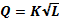 А) . .			Б)  .			В)  .   			Г) 20.    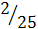 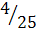 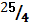 25. Функція загальних витрат монополії має вигляд TC=0,25Q, а попиту на її продукцію Qd=1/P2. Обсяг випуску продукції, що максимізує прибуток монополії, становить:А) 1.				Б) 4.				В) 16.				Г) 32.26. У 2018 році в економіці деякої країни розпочався економічний спад. Номінальний ВВП 2018 року становив 3024 млрд. у.о., темп інфляції – 20%, а темп зміни ВВП 2018 року відносно 2017 року, який вважається базовим, склав 5%. Номінальний ВВП 2007 року становить: А) 2400 млрд. у.о.		Б) 2520 млрд. у.о.		В) 2880 млрд. у.о.		Г) 3175,2 млрд. у.о.27. Якщо загальна чисельність населення складає 50 млн. осіб, чисельність працездатного населення – 26 млн. осіб, чисельність зайнятих – 23,2 млн. осіб, чисельність безробітних –  1,8 млн. осіб, природний рівень безробіття – 4%, то чисельність циклічних безробітних становить: А) 0,4 млн. 			Б) 0,8 млн.			В) 0,832 млн.			Г) 1,2 млн.28. Дефіцит державного бюджету був профінансований борговим способом. Пізніше центральний банк викупив третину державних облігацій у комерційних банків, унаслідок чого пропозиція грошей зросла на максимально можливу величину, що дорівнює 75 млрд. грн. Якщо норма обов’язкових резервів становить 20%, то дефіцит державного бюджету дорівнював:А) 15 млрд. грн.		Б) 20 млрд. грн.		В) 40 млрд. грн.		Г) 45 млрд. грн.29. Середній місячний дохід кожного з трьох членів сім’ї становить 6000 грн. Щомісячні витрати сім’ї становлять 15000 грн. З кожних 100 грн. сімейного доходу 1/4 частина відкладається на депозит. Це означає, що функція споживання має вид: А) С = 15000 + 0,75Y.	Б) С = 6000 + 0,75Y.		В) С = 1500+ 0,75Y;		Г) С = 15000 + 0,25Y.30. З’ясуйте як і на скільки зміниться обсяг ВВП, якщо уряд одночасно збільшить державні закупівлі та оподаткування на однакову величину – 250 млн. у.о,, а гранична схильність до споживання становить 0,8?А) Збільшиться на 50 млн. у.о.				Б) Збільшиться на 125 млн. у.о.В) Зменшиться на 125 млн. у.о.				Г) Збільшиться на 250 млн. у.о.Творчі завданняЗавдання 1 (10 балів)На основі досвіду розвинених країн запропонуйте рекомендації щодо розвитку ринкових відносин в Україні.Завдання 2 (10 балів)Кандидати в президенти запропонували наведені напрямки політики, спрямованої, на їх думку, на прискорення економічного зростання. Для кожного з напрямків дайте якісний аналіз впливу на потенційний ВНП, безробіття та інфляцію:Зменшити дефіцит державного бюджету до 2% від ВНП, збільшуючи тією самою мірою відношення інвестицій до ВНП.Збільшити частку робочої сили жінок так, щоб праця як фактор виробництва зросла на 1%. Збільшити інвестиції в людський капітал (або на освіту та навчання за місцем роботи) до 1% ВНП.Збільшити субсидії виробникам м’ясо-молочної продукції на 10%.Зменшити ціну на газ для населення у 2 рази.ЗадачіЗадача № 1 (10 балів)	Попит на деякий товар створюють дві групи споживачів. Попит першої групи задається функцією Qd = 20 – 2P.	Про попит другої групи відомо, що за ціною, яка не перевищує 8 грошових одиниць, споживачі готові придбати 20 одиниць товару. Функція пропозиції має вигляд Qs = 2,5P + 2.	1) Знайдіть рівноважну ціну та рівноважний обсяг продажу товару на ринку.2) Опишіть ситуацію, що склалася на ринку даного товару.3) Держава вирішила надати субсидію виробникам у фіксованому розмірі за кожну одиницю товару з метою повного задоволення потреб у товарі другої групи споживачів. Знайдіть розмір субсидії.4) Як зміниться цінова еластичність пропозиції внаслідок запровадження субсидії?5) Ситуацію проілюструйте графічно.Задача № 2 (15 балів)В досконало конкурентній галузі функціонує 100 однакових фірм, загальні витрати кожної з яких задаються функцією TC (q) = q2 + 20q + 1. Держава вводить податок в розмірі 4 грошові одиниці на кожну одиницю продукції, який повинні сплачувати виробники. Однак виявляється, що 20% нових фірм, які впродовж року зайшли на ринок, мають податкові пільги і звільнені від сплати цього податку. Галузевий попит на товар задається функцією Qd = 1240 – 30P. 1) Знайдіть надходження в бюджет внаслідок запровадження податку.2) Порівняйте у відсотковому співвідношенні прибуток фірми, що сплачує податок, з прибутком фірми, що має податкові пільги. 3) Як у відсотковому співвідношенні змінився галузевий обсяг випуску після введення податку та запровадження податкових пільг?Задача № 3 (15 балів)У закритій економіці функція споживання задається функцією , функція інвестицій , податкова функція  , обсяг державних витрат . 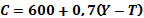 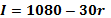 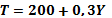 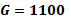 Функція реального попиту на гроші , номінальна пропозиція грошей , рівень цін .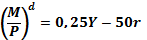 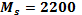 Запишіть рівняння .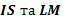 Знайдіть рівноважний рівень доходу та рівноважний рівень відсоткової ставки.Державні витрати зросли на 264. Знайдіть новий рівноважний рівень доходу та новий рівноважний рівень відсоткової ставки.Знайдіть ефект витіснення (з точністю до десятків).Як необхідно змінити номінальну пропозицію грошей, щоб нейтралізувати ефект витіснення? А)А)Б)Б)В)В)Г)Г)Пшениця, тон35566554Буряки, тон1020203020301030Р                          QА)Р                            QБ)Р                          QВ)Р                           QГ)